Администрация						сельского поселения  Преполовенка		муниципального района Безенчукский		         Самарской области					Центральная ул., 53, с. Преполовенка, 446222				тел.:89277599651; e-mail: adm-prepol2017@yandex.ru						ОКПО 79170024, ОГРН 1056362024840ИНН 6362012537, КПП 636201001	с.ПреполовенкаПОСТАНОВЛЕНИЕ от  .04.2024 г.     № О внесении изменений в Постановление Администрации с.п. Преполовенка муниципального района Безенчукский № 55 от 21.08.2023 года «Об утверждении Административного регламента предоставления муниципальной услуги «Предоставление разрешения на осуществление земляных работ» (в редакции от 05.12.2023г № 74)В соответствии с Постановлением Правительства Российской Федерации  от 25.12.2021г № 2490, Градостроительным кодексом Российской Федерации, Федеральным законом от 06.10.2003 N131-ФЗ "Об общих принципах организации местного самоуправления в Российской Федерации", Федеральным законом от 27.07.2010 N210-ФЗ "Об организации предоставления государственных и муниципальных услуг", Уставом сельского поселения Преполовенка муниципального района Безенчукский Самарской области, Администрация сельского поселения Преполовенка муниципального района Безенчукский Самарской областиПОСТАНОВЛЯЕТ:1. Внести в Административный регламент предоставления Администрацией сельского поселения Преполовенка муниципального района Безенчукский Самарской области муниципальной услуги «Предоставление разрешения на осуществление земляных работ», утвержденный Постановлением Администрации сельского поселения Преполовенка муниципального района Безенчукский Самарской области  № 55 от 21.08.2023 года (в редакции от 05.12.2023г № 74), (далее – Административный регламент) следующие изменения: в пункте 1 раздела1 «Общие положения» административного регламента исключить пункты 1.3, 1,4.2. Опубликовать настоящее постановление в газете «Вестник сельского поселения Преполовенка» и разместить на официальном сайте Администрации сельского поселения Преполовенка муниципального района Безенчукский Самарской области в сети Интернет.3. Настоящее постановление вступает в силу со дня его официального опубликования.4. Контроль за выполнением настоящего постановления оставляю за собой.Глава сельского поселения Преполовенка                                                                                муниципального района БезенчукскийСамарской области                                                                        В.Б.ВасильевОводова Л.Н.89376444641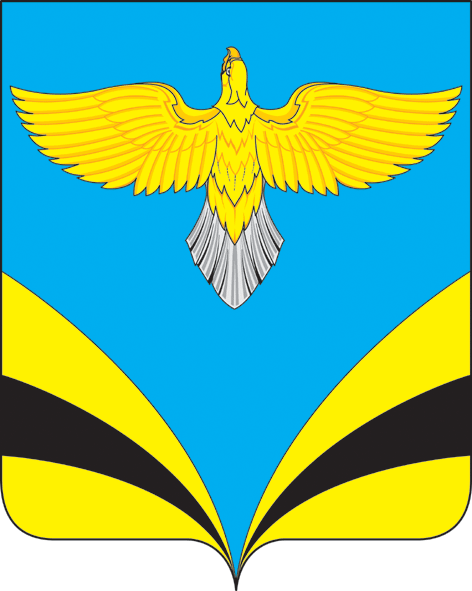 